Шановні покупці!Дякуємо за придбання виробу ТМ «НЕМАН»Стіл МодернСкладання здійснюється шляхом прикручування ніжок, гайками смушковими з шайбами М8.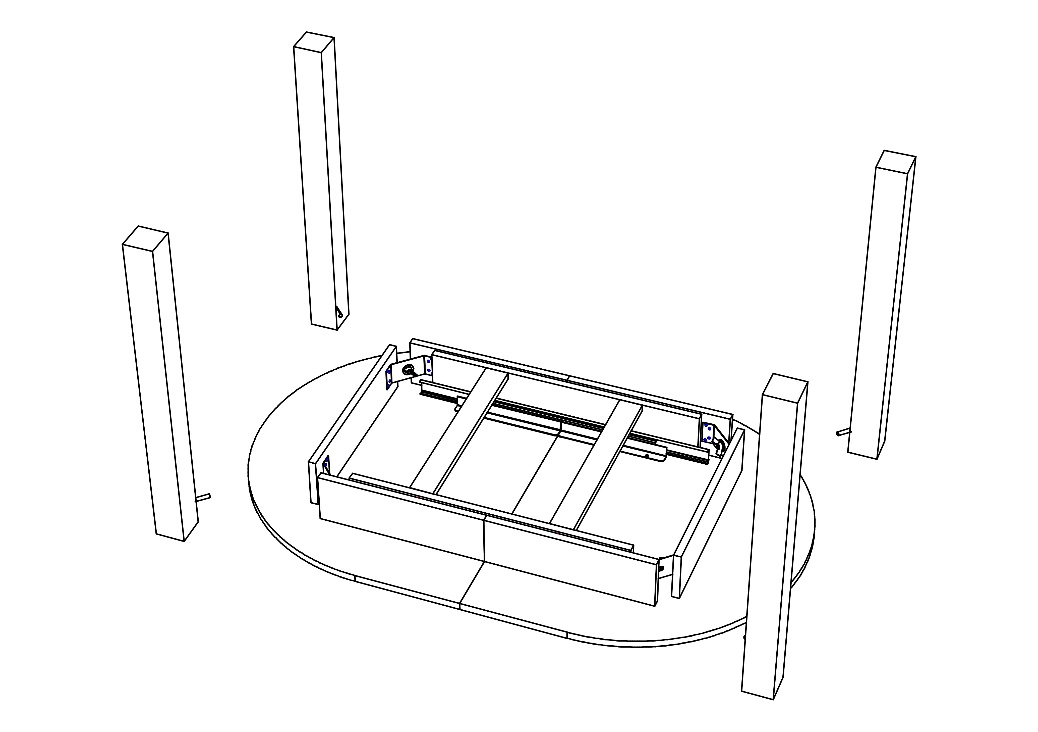 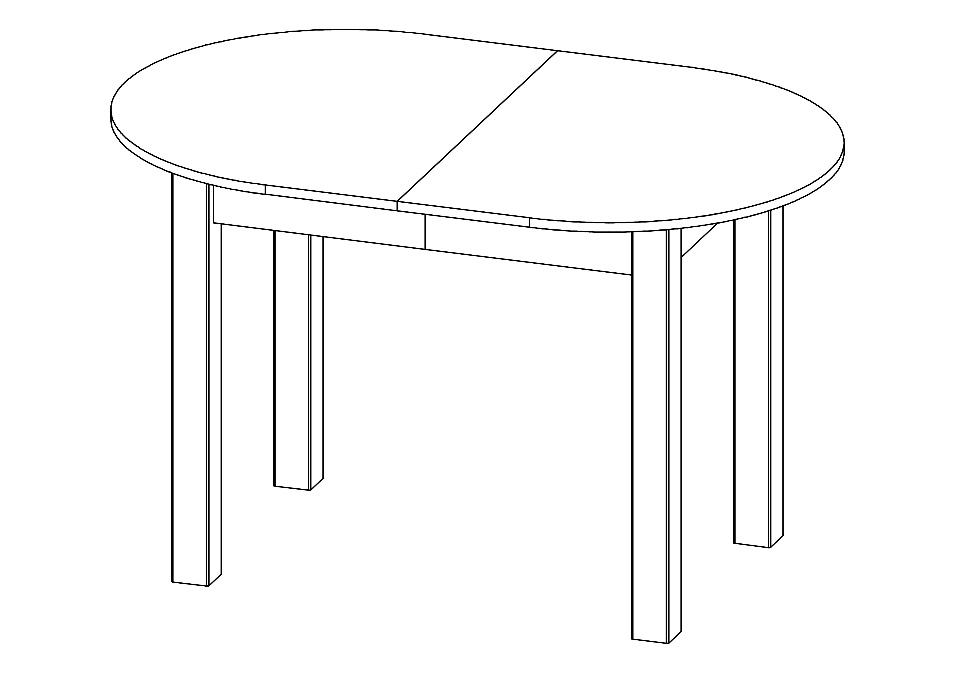 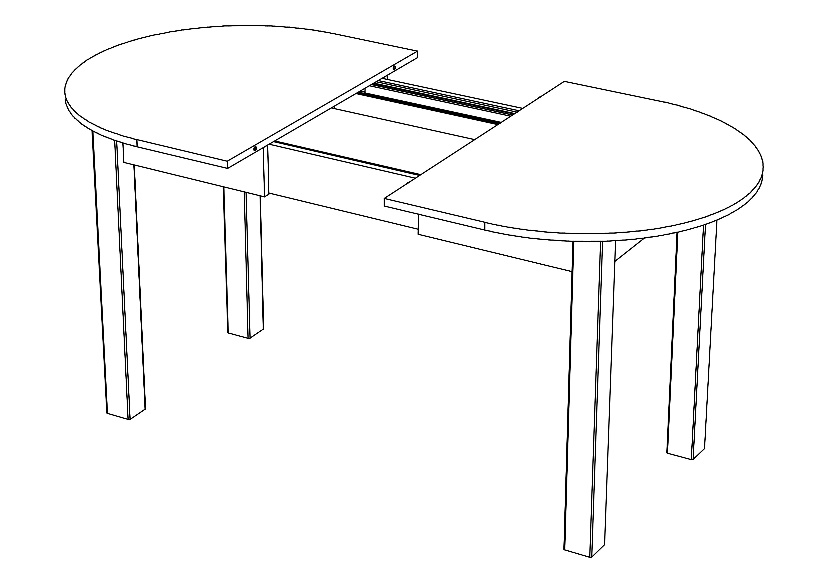 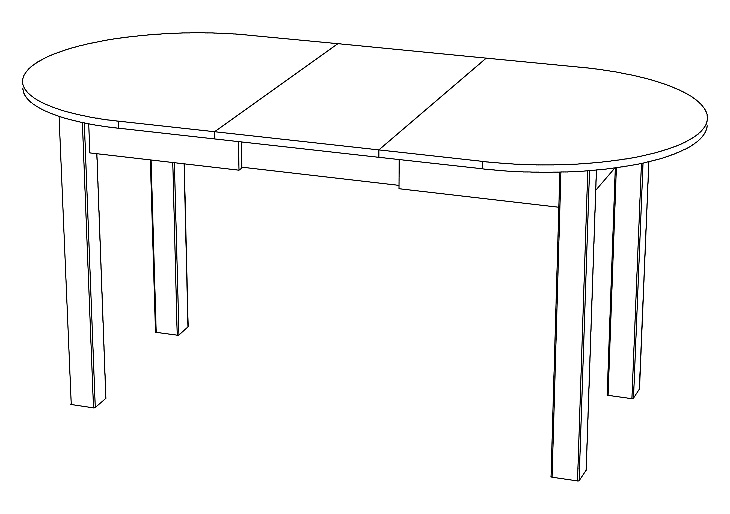 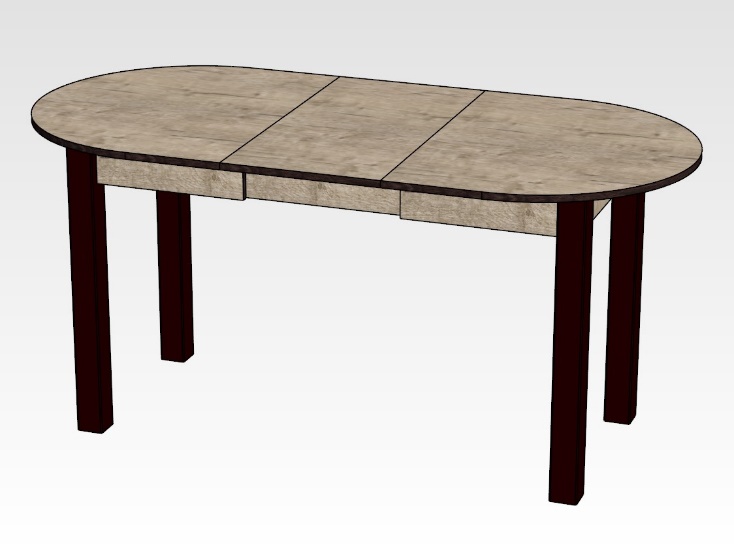 